Supplement Table 1. Crude and adjusted quantile regression for the outcome of 24-month retentionCI = confidence interval; PEPFAR = President's Emergency Plan for AIDS Relief         Supplemental Table 2. Basic quantile regression models for the outcome of 12- and 24-month retentionCI = confidence interval; PEPFAR = President's Emergency Plan for AIDS ReliefSupplemental Figure 1a-1e. 12 month retention in care, loss to follow-up and death stratified by NGO and overlaid on total patients on ART at the start and end of the 12-month period.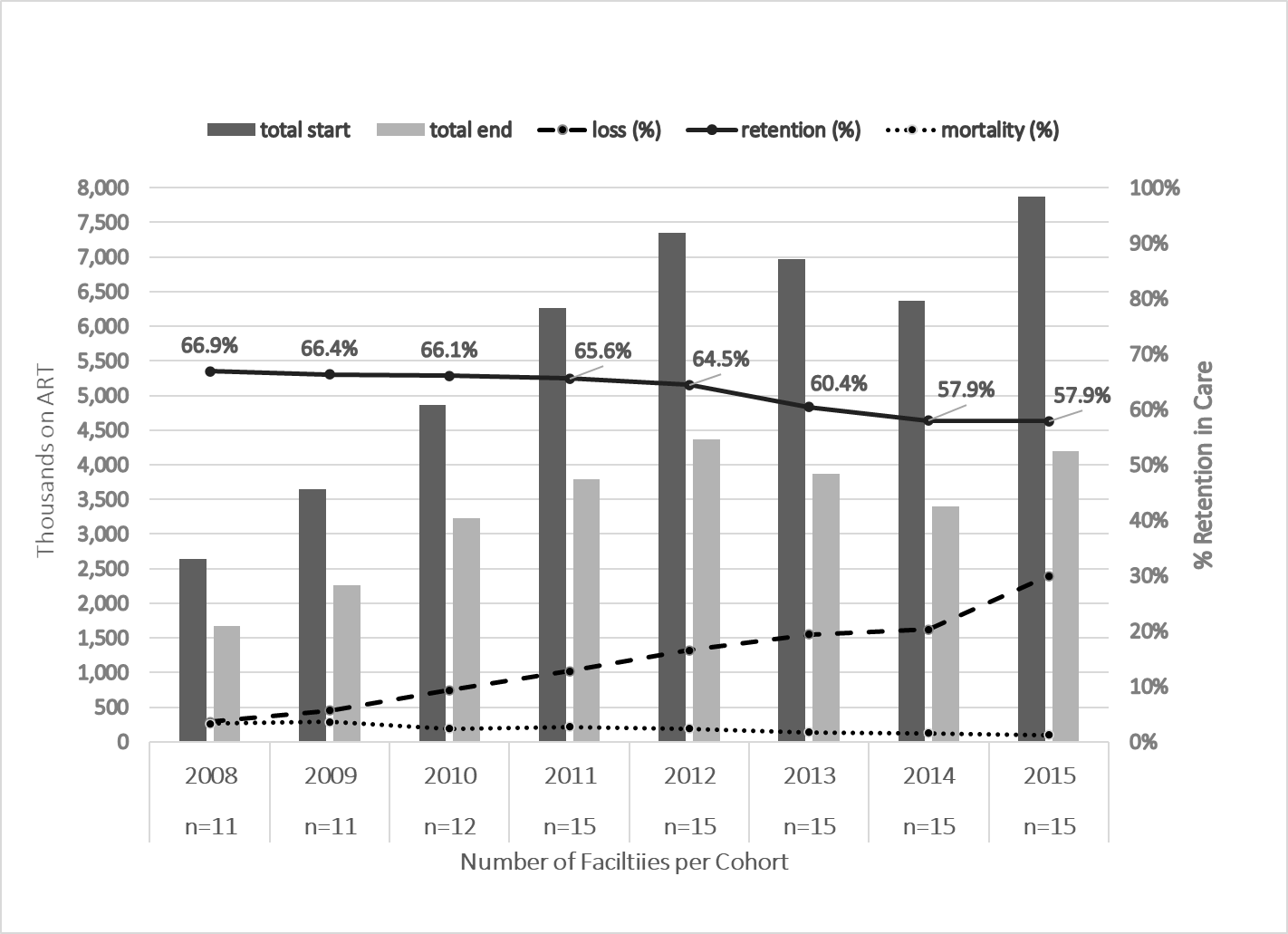 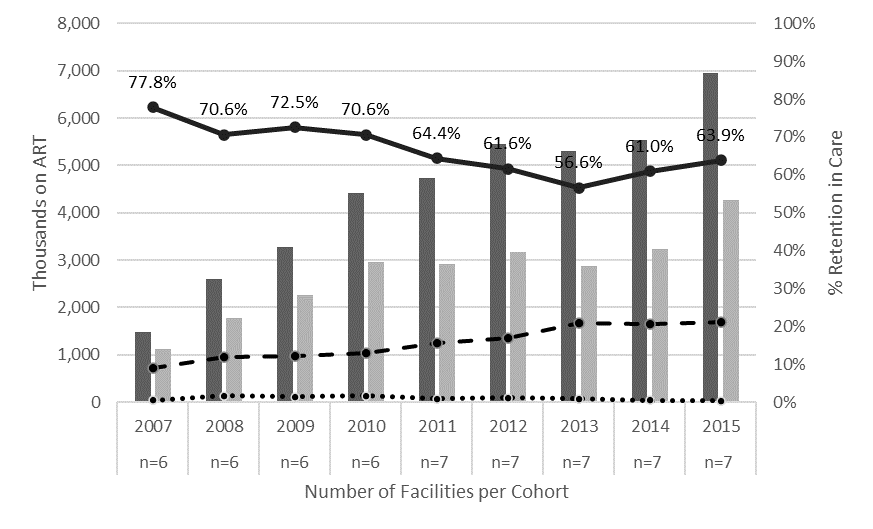 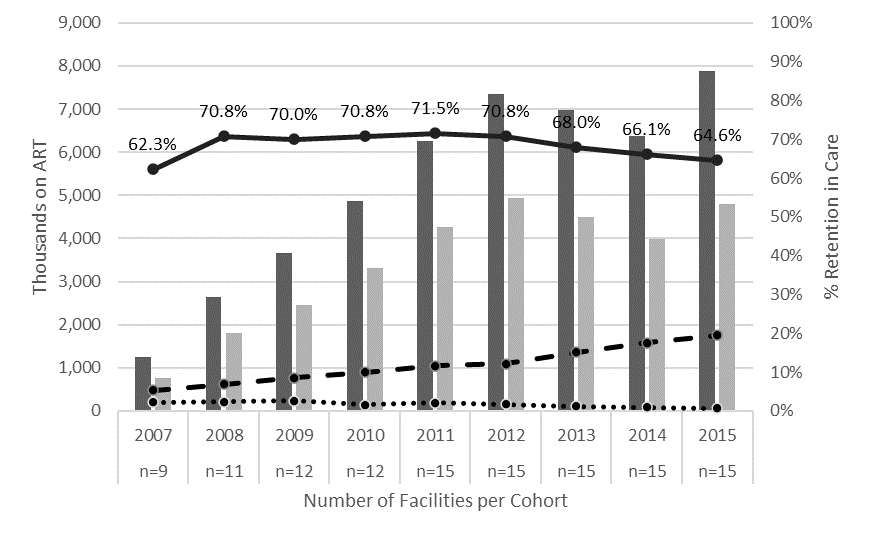 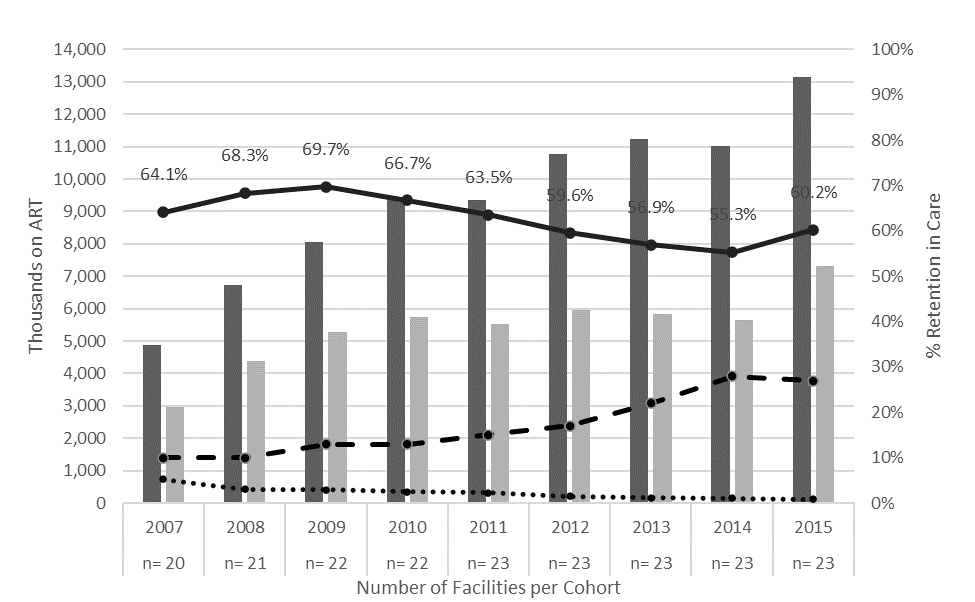 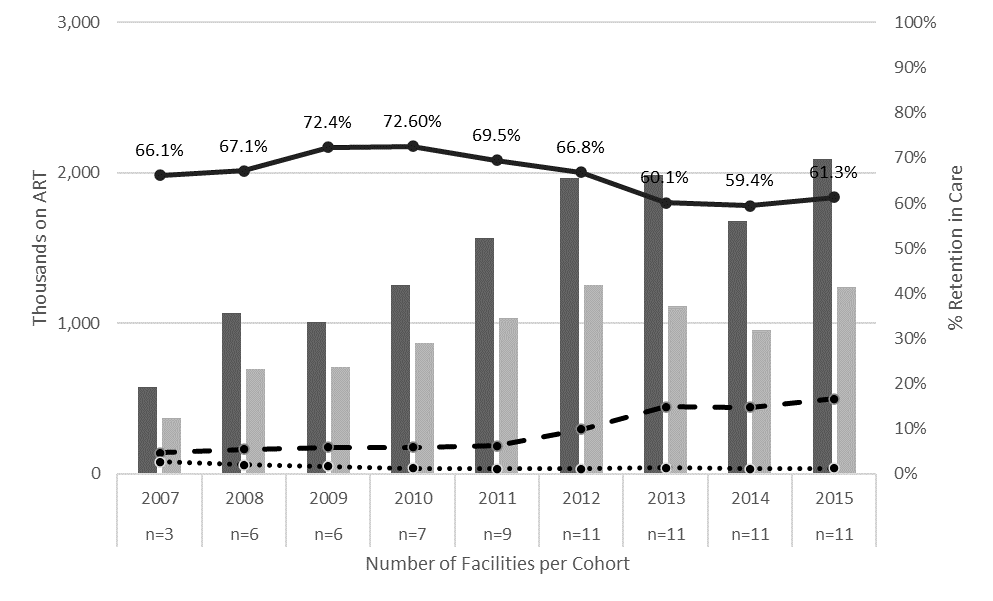 E                 e) Right to Care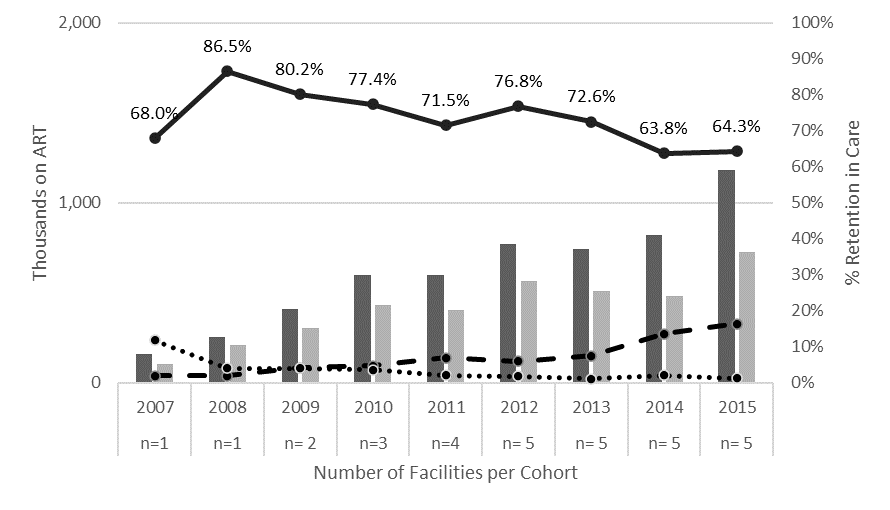 Supplemental Figure 2a-2f. Quantile regression estimates for 24-month retention stratified by NGO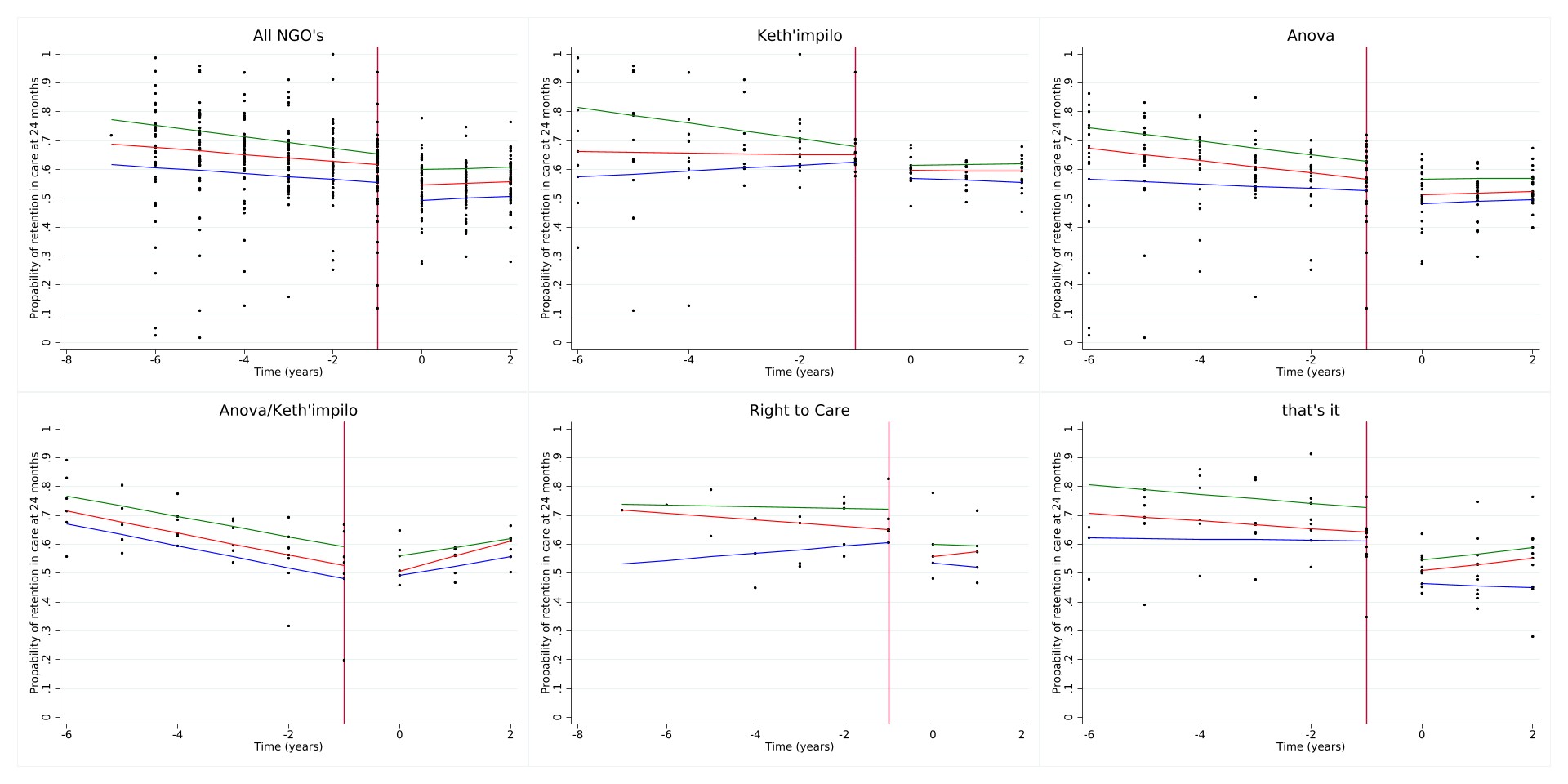 NGO = non-governmental organizationCrude quantile difference (95% CI)Crude quantile difference (95% CI)Crude quantile difference (95% CI)Adjusted quantile difference (95% CI)Adjusted quantile difference (95% CI)Adjusted quantile difference (95% CI)25%50%75%25%50%75%post PEPFAR-5.3% (-10.3, -0.2%)-5.8% (-9.7, -2.0%)-3.5% (-7.7, 0.6%)-5.8% (-11.5, -0.2%)-6.9% (-10.2, -3.7%)-1.6% (-6.2, 3.1%)slope during PEPFAR-1.0% (-2.0, -0.0%)-1.2% (-2.0, -0.4%)-2.0% (-2.8, -1.2%)-0.5% (-1.7, 0.6%)-1.2% (-1.9, -0.6%)-2.8% (-3.7, -1.9%)change in slope post-PEPFAR0.8% (-3.1, 4.7%)0.5% (-2.5, 3.5%)0.4% (-2.8, 3.5%)0.5% (-3.9, 4.9%)0.9% (-1.6, 3.4%)0.7% (-3.0, 4.3%)constant54.5% (50.9, 58.2%)60.4% (57.6, 63.2%)63.5% (60.5, 66.5%)47.9% (40.1, 55.7%)65.5% (61.1, 70.0%)67.8% (61.4, 74.3%)PEPFAR NGOAnova (constant)---ref.ref.ref.Kheth'impilo---10.0% (4.7, 15.2%)1.1% (-1.8, 4.1%)1.1% (-3.2, 5.5%)Anova/ Kheth'impilo---3.6% (-2.2, 9.4%)-2.8% (-6.2, 0.5%)-2.8% (-7.6, 2.0%)Right to Care ---9.2% (1.7, 16.8%)8.1% (3.8, 12.4%)9.4% (3.1, 15.6%)that'sit---5.5% (-0.1, 11.0%)6.0% (2.8, 9.2%)7.6% (3.0, 12.2%)clinic size174-1020 (constant)---ref.ref.ref.1021-2562---7.7% (2.1, 13.3%)2.5% (-0.7, 5.7%)3.2% (-1.5, 7.8%)2563-4021---7.4% (1.7, 13.1%)1.5% (-1.8, 4.7%)-0.9% (-5.7, 3.8%)4022-5856---7.2% (1.4, 13.1%)0.9% (-2.5, 4.2%)0.8% (-4.1, 5.6%)5857-9760---10.0% (3.1, 16.9%)0.8% (-3.1, 4.8%)-2.8% (-8.6, 2.9%)Locationurban (constant)---ref.ref.ref.rural---4.9% (-1.4, 11.2%)-2.5% (-6.0, 1.1%)-5.0% (-10.2, 0.3%)government supportCity of Cape Town (constant)---ref.ref.ref.Western Cape Government----7.2% (-12.0, -2.6%)-7.9% (-10.6, -5.2%)-8.2% (-12.1, -4.3%)Combined---2.5% (-6.3, 11.3%)-5.0% (-10.0, 0.1%)-6.5% (-13.8, 0.8%)Basic quantile difference (95% CI) 12-monthBasic quantile difference (95% CI) 12-monthBasic quantile difference (95% CI) 12-monthBasic quantile difference (95% CI) 12-monthBasic quantile difference (95% CI) 12-monthBasic quantile difference (95% CI) 12-monthBasic quantile difference (95% CI) 12-monthBasic quantile difference (95% CI) 24-monthBasic quantile difference (95% CI) 24-monthBasic quantile difference (95% CI) 24-monthBasic quantile difference (95% CI) 24-monthBasic quantile difference (95% CI) 24-monthBasic quantile difference (95% CI) 24-month25%25%25%25%25%25%25%25%25%25%25%25%25%12 month retentionpost PEPFAR-6.9% (13.5, -0.2%)-5.9% (-11.4, -0.4%)-5.9% (-11.4, -0.4%)-6.0% (-12.6, 0.5%)-6.0% (-12.6, 0.5%)-4.5% (-11.3, 2.4%)-4.5% (-11.3, 2.4%)-4.5% (-10.1, 1.1%)-5.2% (-9.6, -0.7%)-5.4% (-10.5, -0.4%)-5.4% (-10.5, -0.4%)-6.7% (-11.6, -1.8%)-6.7% (-11.6, -1.8%)slope during PEPFAR0.4% (-1.0, 1.7%)0.5% (-0.6, 1.6%)0.5% (-0.6, 1.6%)0.3% (-1.0, 1.6%)0.3% (-1.0, 1.6%)0.4% (-0.9, 1.8%)0.4% (-0.9, 1.8%)-0.5% (-1.6, 0.6%)-0.6% (-1.5, 0.3%)-0.7% (-1.7, 0.3%)-0.7% (-1.7, 0.3%)-0.4% (-1.4, 0.5%)-0.4% (-1.4, 0.5%)change in slope post-PEPFAR0.6% (-4.6, 5.8%)0.1% (-4.1, 4.4%)0.1% (-4.1, 4.4%)-0.4% (-5.5, 4.6%)-0.4% (-5.5, 4.6%)-0.9% (-6.2, 4.4%)-0.9% (-6.2, 4.4%)0.1% (-4.3, 4.4%)0.2% (-3.3, 3.7%)0.1% (-3.8, 4.1%)0.1% (-3.8, 4.1%)0.5% (-3.3, 4.3%)0.5% (-3.3, 4.3%)constant58.4% (53.0, 63.8%)56.7% (52.0, 61.3%)56.7% (52.0, 61.3%)65.0% (60.0, 7.0%)65.0% (60.0, 7.0%)71.1% (65.0, 77.3%)71.1% (65.0, 77.3%)52.7% (48.2, 57.2%)51.6% (47.7, 55.4%)57.3% (53.4, 61.3%)57.3% (53.4, 61.3%)63.4% (59.0, 67.8%)63.4% (59.0, 67.8%)PEPFAR NGOAnovaref.------ref.-----Kheth'impilo8.7% (4.2, 13.3%)------7.8% (4.0, 11.6%)-----Anova/ Kheth'impilo5.3% (-0.5, 11.1%)------2.1% (-2.8, 6.9%)-----that'sit3.9% (-3.7, 11.5%)------3.7% (-2.6, 10.1%)-----Right to Care-0.8% (-6.1, 4.6%)------0.8% (-3.6, 5.3%)-----Health Facility size174-1020-ref.ref.-----ref.----1021-2562-4.5% (-0.1, 9.1%)4.5% (-0.1, 9.1%)-----3.4% (-0.3, 7.2%)----2563-4021-1.6% (-3.1, 6.3%)1.6% (-3.1, 6.3%)-----1.8% (-2.0, 5.6%)----4022-5856-12.3% (7.6, 16.9%)12.3% (7.6, 16.9%)-----8.6% (4.8, 12.4%)----5857-9760-6.0% (1.2, 10.7%)6.0% (1.2, 10.7%)-----3.6% (-0.3, 7.4%)----LocationUrban---ref.ref.----ref.ref.--Rural----6.0% (-9.5, -2.5%)-6.0% (-9.5, -2.5%)-----3.7% (-6.4, -1.0%)-3.7% (-6.4, -1.0%)--government supportCity of Cape Town-----ref.ref.---ref.ref.Western Cape Gov------1.5% (-11.8, 8.8%)-1.5% (-11.8, 8.8%)----8.5% (-11.8, -5.2%)-8.5% (-11.8, -5.2%)Combined------11.3% (-15.9, 6.7%)-11.3% (-15.9, 6.7%)----2.8% (-10.2, 4.6%)-2.8% (-10.2, 4.6%)50%50%50%50%50%50%50%50%50%50%50%50%50%12 month retentionpost PEPFAR-4.5% (-9.4, 0.4%)-5.4% (-9.8, -1.0%)-5.4% (-9.8, -1.0%)-5.1% (-9.7, -0.6%)-5.1% (-9.7, -0.6%)-5.3% (-9.1, -1.4%)-5.3% (-9.1, -1.4%)-5.0% (-8.4, -1.7%)-5.6% (-9.3, -1.9%)-5.5% (-9.3, -1.7%)-5.5% (-9.3, -1.7%)-5.8% (-9.3, 2.3%)-5.8% (-9.3, 2.3%)slope during PEPFAR-1.4% (-2.3, -0.4%)-0.8% (-1.7, 0.1%)-0.8% (-1.7, 0.1%)-1.0% (-1.9, -0.0%)-1.0% (-1.9, -0.0%)-1.1% (-1.9, -0.3%)-1.1% (-1.9, -0.3%)-1.7% (-2.3, -1.0%)-1.1% (-1.9, -0.4%)-1.2% (-1.9, -0.4%)-1.2% (-1.9, -0.4%)-1.3% (-2.0, -0.6%)-1.3% (-2.0, -0.6%)change in slope post-PEPFAR0.5% (-3.3, 4.3%)0.1% (0.0, 3.4%)0.1% (0.0, 3.4%)0.2% (-3.3, 3.8%)0.2% (-3.3, 3.8%)0.2% (-3.3., 3.8%)0.2% (-3.3., 3.8%)1.1% (-1.5, 3.7%)0.8% (-2.1, 3.7%)0.1% (-2.8, 3.1%)0.1% (-2.8, 3.1%)0.3% (-2.4, 3.0%)0.3% (-2.4, 3.0%)constant63.6% (59.7, 67.6%)63.7% (60.0, 67.4%)63.7% (60.0, 67.4%)70.0% (66.0, 73.1%)70.0% (66.0, 73.1%)74.8% (71.3, 78.3%)74.8% (71.3, 78.3%)55.8% (53.1, 58.5%)59.2% (56.0, 62.3%)61.9% (59.0, 64.9%)61.9% (59.0, 64.9%)66.0% (62.8, 69.2%)66.0% (62.8, 69.2%)PEPFAR NGOAnovaref.------ref.-----Kheth'impilo5.9% (2.6, 9.2%)------6.4% (4.1, 8.6%)-----Anova/ Kheth'impilo0.8% (-3.4, 5.1%)------2.7% (-0.3, 5.6%)-----that'sit0.6% (-5.0, 6.2%)------6.6% (2.8, 10.4%)-----Right to Care1.8% (-2.1, 5.8%)------3.8% (1.1, 6.4%)-----clinic size174-1020-ref.ref.-----ref.----1021-2562-1.5% (-2.2, 5.2%)1.5% (-2.2, 5.2%)------0.3% (-3.4, 2.8%)----2563-4021-1.2% (-2.5, 5.0%)1.2% (-2.5, 5.0%)-----0.5% (-2.7, 3.6%)----4022-5856-8.8% (5.1, 12.5%)8.8% (5.1, 12.5%)-----4.4% (-1.3, 7.6%)----5857-9760-3.6% (-0.2, 7.4%)3.6% (-0.2, 7.4%)-----0.1% (-3.1, 3.3%)----LocationUrban---ref.ref.----ref.ref.--Rural----5.5% (-8.0, -3.1%)-5.5% (-8.0, -3.1%)-----3.3% (-5.3, -1.3%)-3.3% (-5.3, -1.3%)--government supportCity of Cape Town-----ref.ref.----ref.ref.Western Cape Gov------3.7% (-9.5, 2.1%)-3.7% (-9.5, 2.1%)-----7.6% (-9.9, -5.2%)-7.6% (-9.9, -5.2%)Combined------10.1% (-12.7, -7.6%)-10.1% (-12.7, -7.6%)-----5.2% (-10.5, 0.1%)-5.2% (-10.5, 0.1%)75%75%75%75%75%75%75%75%75%75%75%75%75%12 month retentionpost PEPFAR-5.2% (-8.7, -1.6%)-4.5% (-8.3, -0.7%)-4.5% (-8.3, -0.7%)-5.3% (-9.1, -1.5%)-5.3% (-9.1, -1.5%)-6.4% (-10.5, -2.4%)-6.4% (-10.5, -2.4%)-5.2% (-9.4, -1.0%)-4.5% (-8.9, 0.0%)-5.2% (-9.2, -1.2%)-5.2% (-9.2, -1.2%)-5.0% (-8.5, -1.5%)-5.0% (-8.5, -1.5%)slope during PEPFAR-1.8% (-2.6, -1.2%)-1.6% (-2.4, -0.9%)-1.6% (-2.4, -0.9%)-1.5% (-2.3, -0.8%)-1.5% (-2.3, -0.8%)-1.5% (-2.3, -0.7%)-1.5% (-2.3, -0.7%)-2.3% (-3.2, -1.5%)-2.1% (-3.0, -1.2%)-2.0% (-2.8, -1.2%)-2.0% (-2.8, -1.2%)-2.1% (-2.8, -1.4%)-2.1% (-2.8, -1.4%)change in slope post-PEPFAR-3.6% (-2.7, 2.9%)0.0% (-3.0, 3.0%)0.0% (-3.0, 3.0%)-0.6% (-3.6, 2.3%)-0.6% (-3.6, 2.3%)1.9% (-0.4, 4.2%)1.9% (-0.4, 4.2%)1.0% (-2.3, 4.3%)0.8% (-2.7, 4.3%)0.4% (-2.7, 3.5%)0.4% (-2.7, 3.5%)0.0% (-2.7, 2.7%)0.0% (-2.7, 2.7%)constant69.5% (66.7, 72.4%)73.4% (70.1, 76.6%)73.4% (70.1, 76.6%)74.9% (72.0, 77.9%)74.9% (72.0, 77.9%)77.9% (74.2, 81.6%)77.9% (74.2, 81.6%)60.4% (57.0, 63.8%)64.9% (61.1, 68.7%)65.6% (62.5, 68.7%)65.6% (62.5, 68.7%)69.2% (66.1, 72.4%)69.2% (66.1, 72.4%)PEPFAR NGOAnovaref.------ref.-----Kheth'impilo5.2% (2.8, 7.6%)------6.2% (3.3, 9.1%)-----Anova/ Kheth'impilo0.2% (-2.9, 3.3%)------2.1% (-1.5, 5.8%)-----that'sit2.7% (-1.3, 6.7%)------6.1% (1.3, 10.9%)-----Right to Care0.4% (-2.4, 3.2%)------3.5% (0.1, 6.8%)-----Health facility size174-1020-73.4% (70.1, 76.6%)73.4% (70.1, 76.6%)-----64.9% (61.1, 68.7%)----1021-2562--4.5% (-7.7, -1.3%)-4.5% (-7.7, -1.3%)------1.9% (-5.6, 1.9%)----2563-4021--3.1% (-6.4, 0.1%)-3.1% (-6.4, 0.1%)------3.0% (-6.9, 0.8%)----4022-5856-1.2% (-2.1, 4.4%)1.2% (-2.1, 4.4%)-----1.4% (-2.4, 5.2%)----5857-9760--1.9% (-5.2, 1.4%)-1.9% (-5.2, 1.4%)------2.5% (-6.3, 1.4%)----LocationUrban---74.9% (72.0, 77.9%)74.9% (72.0, 77.9%)----65.6% (62.5, 68.7%)65.6% (62.5, 68.7%)--Rural----5.3% (-7.3, -3.2%)-5.3% (-7.3, -3.2%)-----3.1% (-5.2, -0.9%)-3.1% (-5.2, -0.9%)--government supportCity of Cape Town-----77.9% (74.2, 81.6%)77.9% (74.2, 81.6%)----69.2% (66.1, 72.4%)69.2% (66.1, 72.4%)Western Cape Gov------4.2% (-10.3, 1.9%)-4.2% (-10.3, 1.9%)-----7.2% (-9.5, -4.8%)-7.2% (-9.5, -4.8%)Combined------8.1% (-10.8, -5.3%)-8.1% (-10.8, -5.3%)-----6.2, -11.5, -1.0%)-6.2, -11.5, -1.0%)